Вместо вступления:Чтец 1Родной язык - богатое наследство, Пришедшее из глубины веков! Ты отражаешь мысли человека, Ты помогаешь выразить любовь.Ты создаешь из букв стихотворенья, Храня в запасах сотни тысяч слов! Спустившееся к нам благословенье – Родной язык, проникший в нашу кровь.1 ВедущийДорогие друзья и гости, мы рады приветствовать на нашем школьном празднике! Сегодня, 21 февраля жители всего мира отмечают Международный день родного языка!2 Ведущий«Человек нашёл слова для всего, что обнаружено им во Вселенной», – писал С. Я. Маршак. И с этим трудно не согласиться. Есть языки родственные друг другу, а есть совсем непохожие. Но каждый язык – это история определённого народа, память многих и многих поколений людей. Кроме того, язык всегда является предметом гордости народа, неотъемлемой частью его культуры, а также самосознания и самоопределения. Нет языка – нет и народа.1 ВедущийНа земном шаре существует около шести тысяч языков, половина из которых  на грани исчезновения.  Причина - поглощение наименее употребляемых языков наиболее распространенными, на которых ведется документация, преподавание в школе, происходит общение. Международный день родного языка отмечается с 2000 года по инициативе ЮНЕСКО с целью сохранения и развития исчезающих языков, поощрения лингвистического многообразия и многоязычного образования, а также повышения осведомленности о языковых и культурных традициях. В 2009 году ЮНЕСКО только на территории России признала 136 языков находящимися под угрозой исчезновения.Чтец 2Мне последнего слова не надо.И когда хлынет кровь под кадык.Из меня, как чеку из гранаты,Время выдернет русский язык.И сорвёт оглушительной силойСвет со звёзд, словно пламя со свеч.Над воронкой, размером с Россию,В космос вздыбится русская речь.Немота перейдёт все границы.И полмира забудет слова.И минута молчанья продлитсяМожет, год, может, век, может, два.Но когда кошельками моллюсковМир себя до отвала набьет,Он очнется и вспомнит про русских,Про бессребреник – русский народ,Раздаривший Аляску и правду,И поднявшийся к Богу впритык.Мне последнего слова не надо.Говорить будет русский язык!Древним словом мы с будущим слиты.Человечество – наш ученик.Наш круг чтенья – земная орбита.Наша Родина – русский язык!Леонид Корнилов2 Ведущий        В Российской Федерации русский язык является родным для 130 млн. человек и служит основным средством общения людей в государстве со множеством народностей, а также основным государственным языком, на котором осуществляются все функции государственного управления.Каждый гражданин России должен осознать, что русский язык – это не просто инструмент межнационального общения, он – воспитание души. И поэтому сейчас наипервейшей задачей является сохранение русского языка и русской национальной культуры.1 ведущий
	Вся жизнь человека неразрывно связана с языком. В детстве мы с упоением слушаем русские народные сказки, песни, былины. Позже происходит знакомство с русской классической литературой, с творчеством таких замечательных мастеров слова, как А. С. Пушкин, И. С. Тургенев, Л. Н. Толстой.Вспомним слова А. П. Чехова, посвящённые русскому языку: «Очень важно, чтобы любовь к родному языку, восхищение словом, радость от прикосновения к родникам русской культуры сопровождали нас с юных лет до глубокой старости».Чтец 3 Константин БальмОнтЯзык, великолепный наш язык.Речное и степное в нем раздолье,В нем клекоты орла и волчий рык,Напев, и звон, и ладан богомолья.В нем воркованье голубя весной,Взлет жаворонка к солнцу - выше, выше.Березовая роща. Свет сквозной.Небесный дождь, просыпанный по крыше.Журчание подземного ключа.Весенний луч, играющий по дверце.В нем Та, что приняла не взмах меча,А семь мечей в провидящее сердце.И снова ровный гул широких вод.Кукушка. У колодца молодицы.Зеленый луг. Веселый хоровод.Канун на небе. В черном - бег зарницы.Костер бродяг за лесом, на горе,Про Соловья-разбойника былины."Ау!" в лесу. Светляк в ночной поре.В саду осеннем красный грозд рябины.Соха и серп с звенящею косой.Сто зим в зиме. Проворные салазки.Бежит савраска смирною рысцой.Летит рысак конем крылатой сказки.2 ВедущийДавайте же вместе покажем всю глубину и богатство нашего родного языка в дружеских состязаниях в мастерстве владения словом!Представляем жюри конкурсовКонкурс для 5 и 6 классов (2 команды по 14 человек) «Подружи слова»Авторы и ИздателиНайти себе пару, чтобы образовалось новое слово, встать в ручеек. Побеждает команда, которая первая построится и поднимет руки (составив правильно слова)Конкурс для 7 и 8 классовИгра «Пойми меня»	Команды Поэты и Прозаики2 человека по очереди за 100 секунд объясняют участникам команды слова на карточках (по 2 карты). - Нельзя использовать жесты, указания на предметы и однокоренные слова. - Если команда не может угадать, слово пропускается (о баллов)- Если названо слово или однокоренное - 1 балл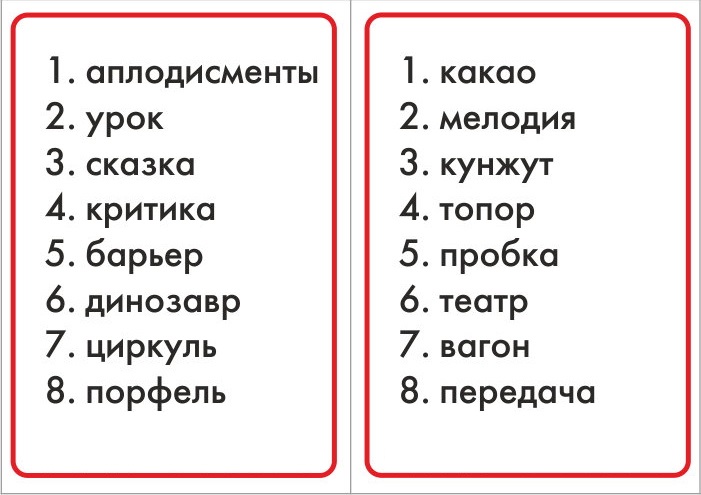 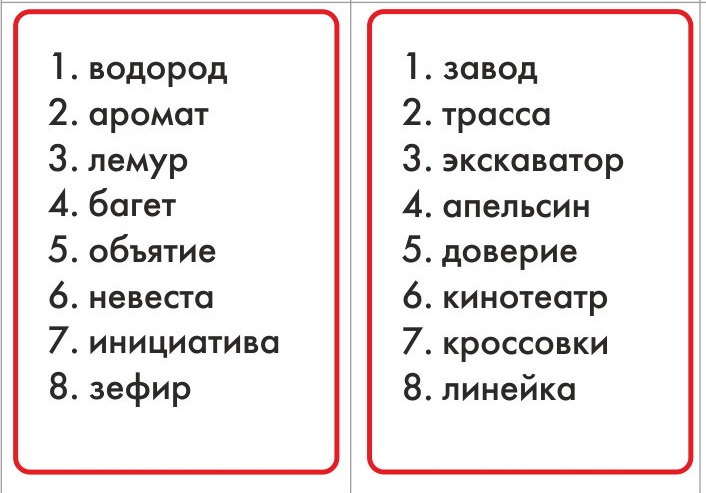 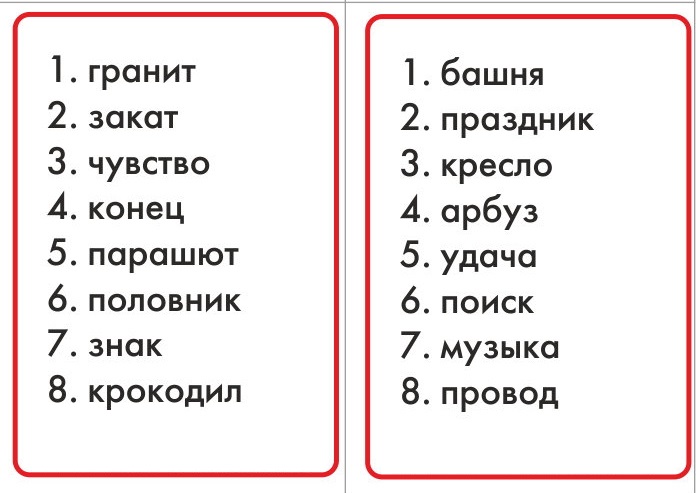 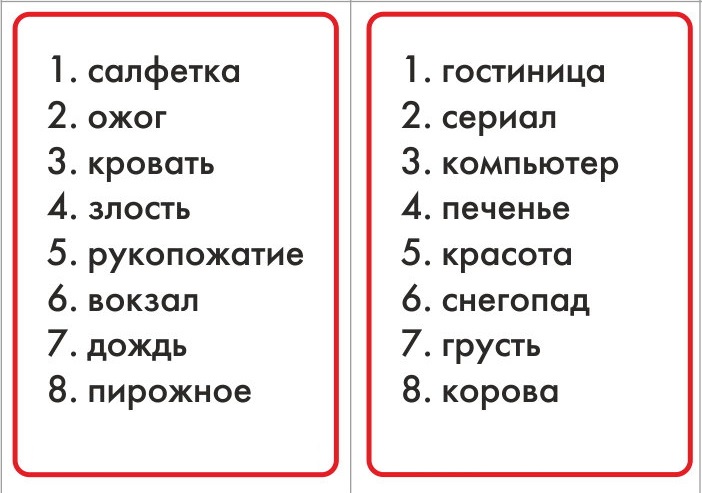 Конкурс для 9-11 классовПисатели и КритикиДано слово            словообразовательный       Составить из букв слова как можно большее количество слов за 3 минуты. Слова называются по очереди, побеждают последние назвавшие слово- повторы запрещены- только из имеющихся букв- только самостоятельные части речи в начальной форме Заключительное слово жюри, награждение участников
5 класс

Воз -Дух

Приз - Рак

Вол - Осы

Сто - Лица

Я - БедаПост – ЕльМуж - чины
6 класс

Сад – Овод

Кон - Ус

Оса - Док

Банк - Рот

Вол – окноСлед – ОпытВес - точка